Відгуки студентів про навчання на спеціальності «Право» в Хмельницькому національному університеті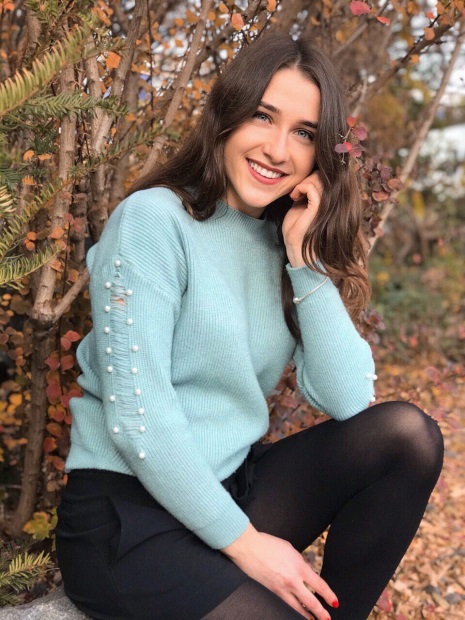 Кліменчук Олеся, студентка групи ПРАВО-17-1Я навчаюсь третій рік на спеціальності «Право» і хочу відмітити, що ця спеціальність на сьогодні дуже популярна та прогресуюча. Університет постійно використовує найновіші навчальні технології. Кафедра права університету дає дуже багато перспектив для молодого студента, готує талановитого і розвиненого спеціаліста у конкретній сфері.Мені дуже подобається атмосфера, що сприяє навчанню та підтримки комунікації між студентами та викладачами. Викладачі зажди достатньо обґрунтовують лекції і допомагають більш детальніше розглянути актуальні проблеми суспільства. Під час навчання в ХНУ мені дуже сподобалася бібліотека. Як говорив Белінський В.: «Найбільший скарб - гарна бібліотека», і це насправді так, тому що багато інформації, яку використовує студент, вона завжди там є.Мені багато чого запам’яталось, і перший дзвінок,  перші заняття, зустрічі з суддями, правоохоронцями, криміналістами, адвокатами, нотаріусами. Таких моментів дуже багато, і перелічувати я їх не буду, лише скажу, що кафедра права Хмельницького національного університету живе, а не існує!Костик Олександр, студент групи ПРАВО-17-1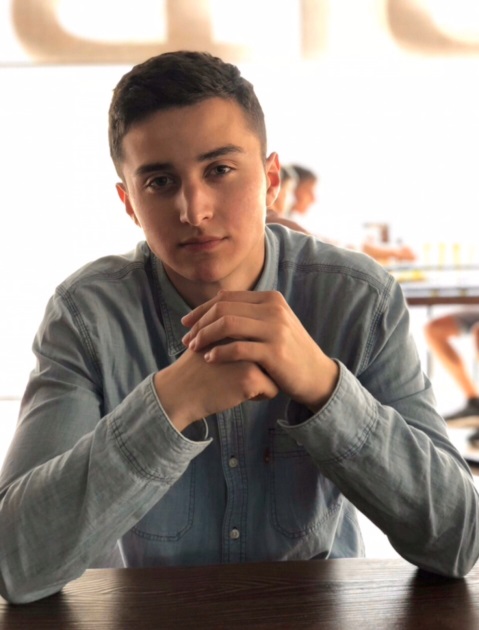 Тривалий час не зміг визначитися з навчальним закладом,  обрав спеціальність «Право» у Хмельницькому національному університеті.За минулі три роки навчання з впевненістю можу заявити, що я отримаю хороші знання і якісну підготовку. Прийшовши сюди, я одразу відчув потенціал цього закладу вищої освіти, адже підготовлені викладачі якісно викладають матеріал і зацікавлені аби ми стали майбутнім нашої країни. Також мене вразило технічне оснащення комп’ютерного класу, криміналістичного кабінету, судової зали. В нашому навчальному закладі кожної неділі проходять цікаві заходи для відпочинку студентів.У Хмельницькому національному університеті проходить моя юність. Спогади  про цей  навчальний заклад  назавжди залишаться у моїй душі. Я можу з впевненістю сказати, що з нашим вишем ми впевнено рухаємося у майбутнє.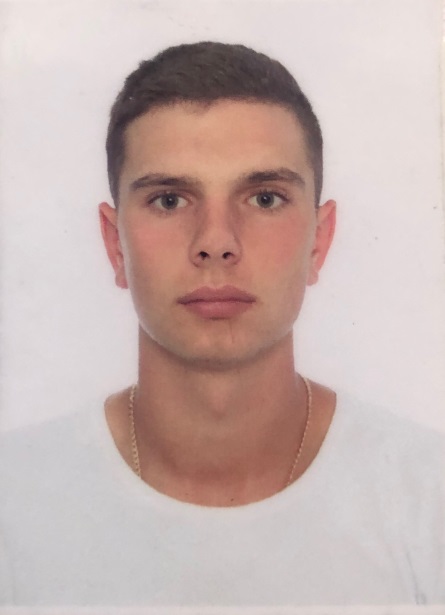  Сімора Юрій, студент групиПРАВО-18-1 За рекламою у моєму населеному пункті побачив багато перспектив саме у Хмельницькому національному університеті, тоді зацікавила спеціальність «Право», оскільки були плани на подальшу юридичну діяльність.Будучи студентом ХНУ, з впевненістю хочу сказати, що цей університет є найкращим вибором абітурієнта, який хоче отримати якісні знання, не забуваючи про особисте життя. Викладачі пояснююсь матеріал таким чином, що він дуже швидко та якісно засвоюється. Атмосфера в вищому навчальному закладі розташовує до себе, допомагаючи зосередитись на навчанні. Дуже часто проводяться цікаві заходи. Час від часу проходять зібрання, які мотивують досягати вершин у навчанні. Я вважаю, що кафедра права одна із найкращих у цьому навчальному закладі, оскільки лише тут можна отримати не лише теоретичні знання але й практичні навички.Навчаючись в  університеті – набув багато друзів. Вони дружні та життєрадісні, з усіма я знайшов спільну мову та зрозумів, що вони тобі допоможуть і завжди підтримають. Осарчук Дар’я, студентка групи ПРАВО-17-1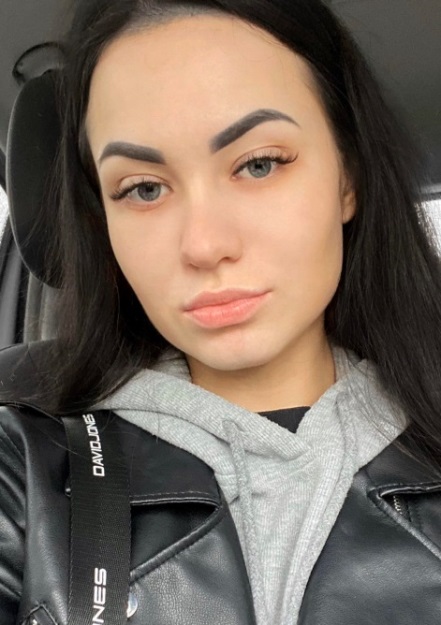 Мені сподобалися перспективи, які пропонував університет при вступі.Я навчаюся в ХНУ вже третій рік. За цей період часу я змогла освоїти усі базові моменти своєї спеціальності, та покращила свій інтелектуальний рівень розвитку. Разом з викладачами, наша група студентів досягла успіхів у навчанні та стала справжніми майстрами своєї діяльності. Викладачі кафедри права ХНУ завжди готові нам допомогти в розвитку, також я знайшла за цей період часу багато справжніх друзів і зрозуміла, що справжні проблеми можуть об'єднувати колектив.Запам’яталися відмінні умови навчання, цікаві заходи, наша група, викладачі, та багато чого іншого.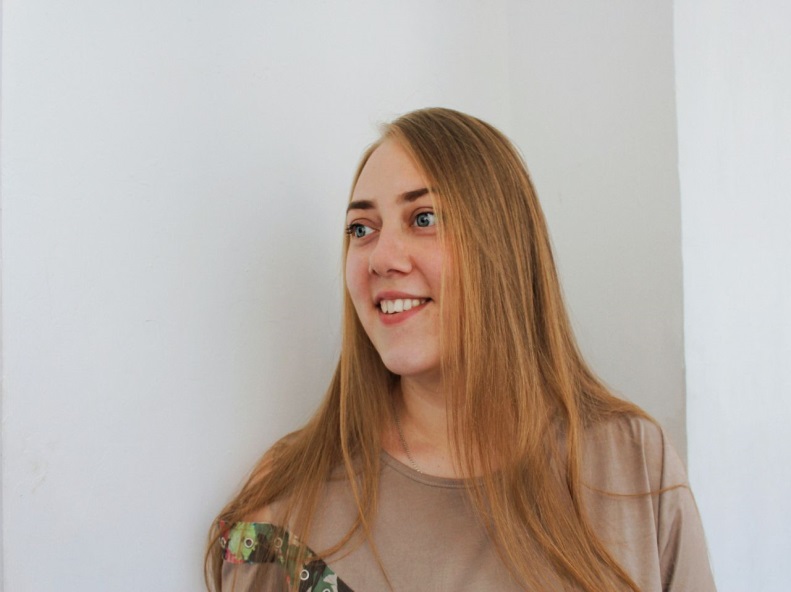 Мельничук Катерина, студентка групи ПРАВО-18-1Коли я вперше натрапила на сайт Хмельницького національного університету, то зрозуміла, що це мій вибір. Вищий навчальний заклад -  відомий не лише в Хмельницькій області, але далеко за її межами. Дуже зацікавив перелік спеціальностей для абітурієнтів.Після двох років навчання хочу відмітити, що університет – це чудовий навчальний заклад. Є Wi-Fi, можна на парах шукати корисну інформацію по предмету, щоб  посилити підготовку до занять і доповнити лекції своїми вставками. Викладацький склад професійно підготовлений, компетентний у сфері своєї діяльності.  Студенти можуть з користю провести дозвілля, творчо розвиватися, допомогти своїм колегам по навчанню. Також не можу не згадати про студентське самоврядування, адже його члени виконують великий обсяг роботи, саме завдяки їх старанню життя в ХНУ - це не тільки навчання, а й заходи, тренінги, конференції, різні спортивні змагання (футбол, волейбол, гімнастика і т.д.), професійні свята. Підсумовуючи, хочу сказати, що навчання на кафедрі права Хмельницького національного університету - це запорука успіху в житті.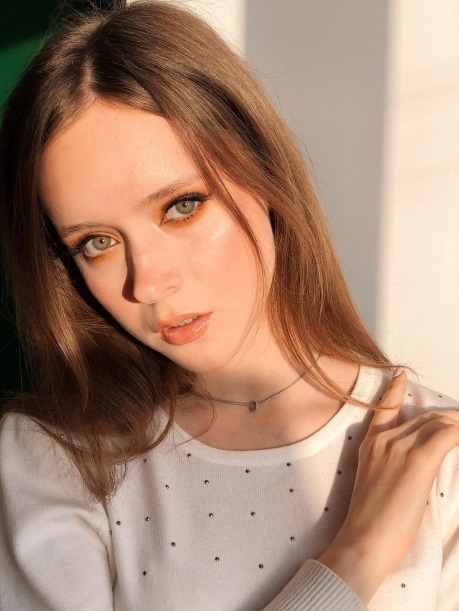 Карпенко Ангеліна, студентка групи ПРАВО-19-1Я завжди хотіла бути юридично освіченою людиною та мати вищу освіту. Тому мій вибір припав на спеціальність «Право» в Хмельницькому національному університеті, де я за відгуками моїх знайомих та друзів побачила своє майбутнє.ХНУ для мене, - це один із найбільш перспективних  навчальних закладів регіону, який по-справжньому надає хорошу теоретичну і практичну базу своїм студентам. Величезна кількість різних курсів в університеті допоможе краще освоїти свою спеціальність і отримати додаткові навички, що після його закінчення зробить новоспеченого випускника дуже перспективним працівником. В цілому, можу сказати, що Хмельницький національний університет повністю виправдовує мої очікування, як закладу вищої освітиХНУ - це не тільки навчання, а ще й сукупність різних цікавих проектів, конференцій та заходів, які мені дуже запам’ятались. Жодної хвилини не шкодую, що я поступила сюди.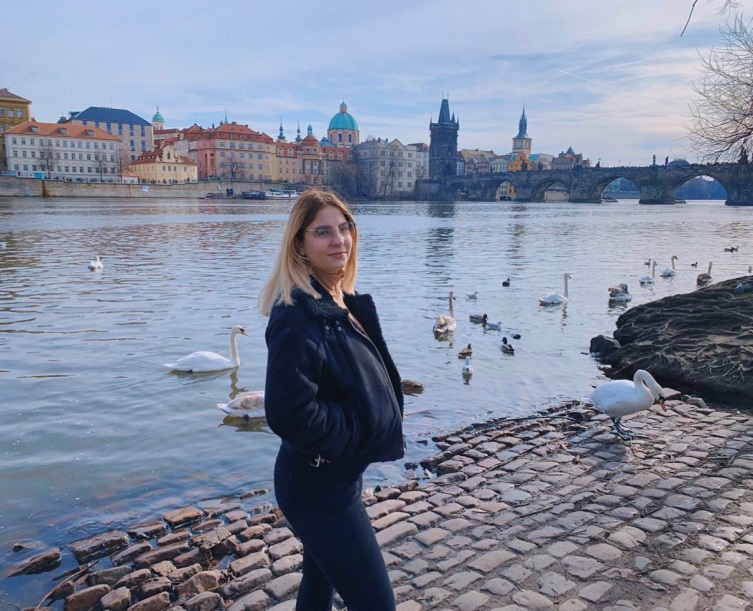 Підлісна Катерина, студентка групи ПРАВО-19-1Термін «Юрист», який вживається в повсякденному, життєвому розумінні для мене має велике значення, оскільки, я бачу себе саме у цій перспективі. Юристом називають людину, яка завдяки життєвому досвіду може багато відчути, побачити, зрозуміти відповідність дій людини закону. Безумовно, в такому розумінні кожний з нас і займається юриспруденцією. Адже ми постійно взаємодіємо з іншими в різноманітних сферах людського життя. І якщо я хочу займатися цією діяльністю – мені потрібна вища освіта. Мій вибір припав на Хмельницький національний університет, тому що я прислуховувалась до думок своїх родичів, які вважали що це гідний навчальний закладЯ не пошкодувала, що поступила в ХНУ. Його теоретична та практична база на вищому рівні. Цей університет здатний конкурувати з іншими навчальними закладами України. Моя спеціальність тут представлена прекрасно, є багато предметів від яких буде залежати мій рівень затребуваності на ринку праці. Хотілося б підкреслити, що розклад зроблено максимально зручно, на мій погляд. Викладачі завжди готові піти на зустріч і просидіти з тобою ще пару щоб навчити більшого, вони правда зацікавлені в тому, щоб дати студентам знання.За цей рік, що я перебуваю в Хмельницькому національному університеті, мені абсолютно все сподобалося. Запам’яталися дуже чуйні викладачі, які завжди допоможуть або навіть підуть на компроміс, підтримають і підкажуть коли щось не зрозуміло. Атмосфера в університеті дуже позитивна і весела, постійно відбуваються якісь свята, конкурси, конференції. Бесчасна Олена, студентка групи ПРАВО-19-1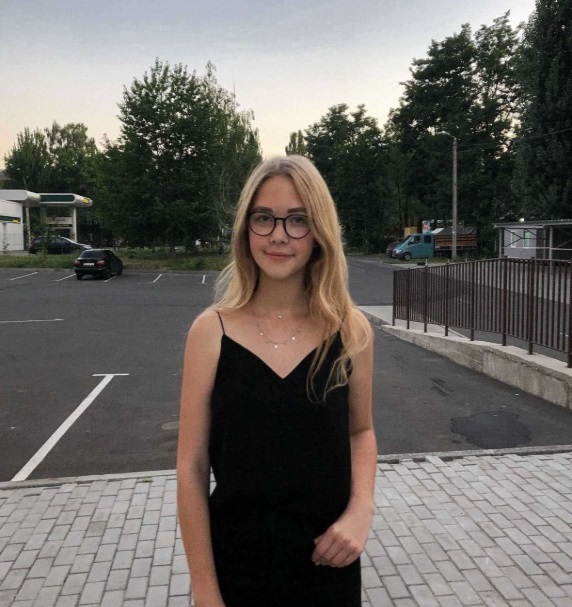 Я обрала професію юриста тому, що ця професія дуже прогресуюча, вважаю, що обираючи цю професією я дійду до своєї мети. Спеціальність «Право» дає мені світогляд, вміння орієнтуватись у житті, можливість реалізувати себе у суспільстві. Кафедра права Хмельницького національного університету є дуже чудовою, викладачі кафедри мають професійний підхід до роботи та глибокі знання.Загалом навчання мені подобається, університет надає багато можливостей, таких як активне студентське життя поза навчанням, якісна освіта та багато іншого.За цей рік навчання я зрозуміла, що ХНУ - чудовий навчальний заклад, рада що поступила саме сюди. Запам’ятався дуже добре підібраний викладацький склад. Викладачі завжди йдуть на зустріч студенту і завжди готові прийти на допомогу, це дуже важливо для мене.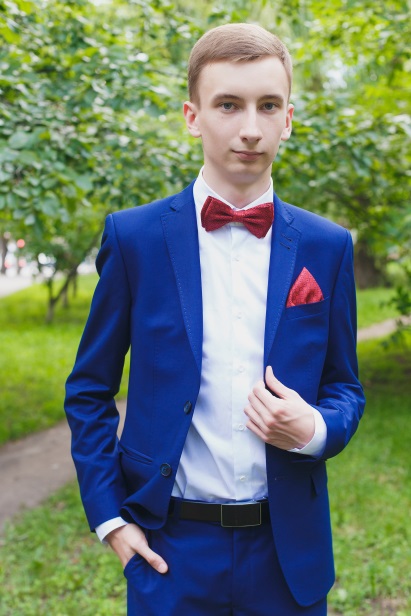 Міхалець Андрій, студент групи ПРАВО-17-1Обрав Хмельницький національний університет, тому що він знаходиться поруч та має військову кафедру. На мене вплинула реклама і відгуки студентів про університет.За час навчання я вже багато чому навчився, як в професіональній сфері, так і в загальних дисциплінах. В університеті привітні викладачі, які завжди допоможуть студенту, підкажуть вірне рішення. Лекції проходять цікаво, дисципліновано та чітко.Запам’ятався перший дзвоник, лекції, семінарські заняття. В ХНУ я придбав друзів на все життя.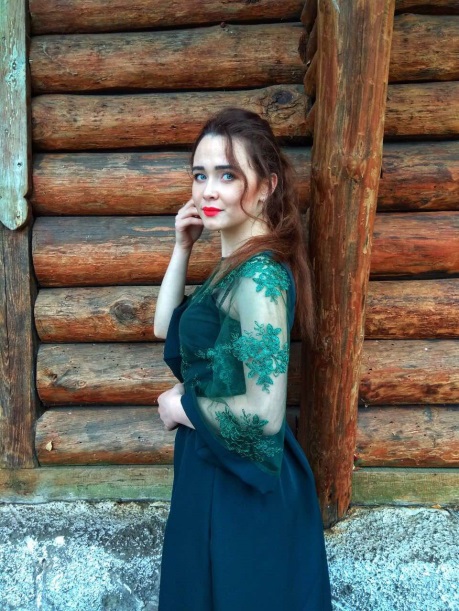 Петерчук Юля, студентка групи ПРАВО-17-1Мені порекомендували Хмельницький національний університет мої знайомі.Тепер я сміливо рекомендую  спеціальність «Право»  своїм друзям. Вивчення навчальних предметів побудований логічно, збалансована подача теорії і практики. Для себе визначила шляхи вирішення хвилюючих питань, ще в процесі навчання почала застосовувати отримані знання. Викладачі висококваліфіковані, позитивні люди з високим рівнем самовіддачі. Хороша організація проведення занять, починаючи з обраного приміщення і закінчуючи забезпеченням роздатковими матеріалами. Мені все дуже сподобалося, велике спасибі!Мені запам’яталися привітливість, чуткість й люб’язність з перших днів у ХНУ. Я рада, що тут навчаюсь.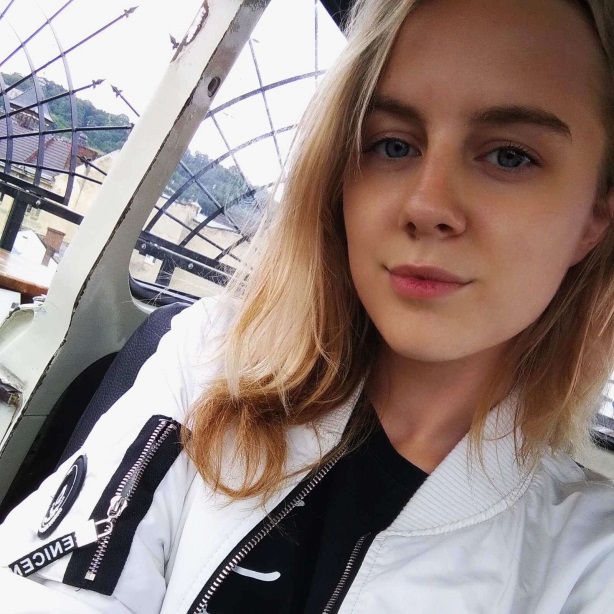 Трембовецька Анастасія, студентка групи ПРАВО-19-1 Спочатку, обираючи собі професію, я орієнтувалась на її затребуваність на ринку праці, на власні навички та на те, чи зможе вона дати мені можливість саморозвитку. Я довго обирала та шукала те, що підійшло би мені по всім цим параметрам, і таким чином, я знайшла для себе Хмельницький національний університет.Вже з першого курсу викладачі кафедри читають у нас цікаві лекції за фахом і допомагають вирішити всі проблеми. Із задоволенням навчаюсь в університеті. Це для мене просто цікаво після школи. Основні плюси полягають в тому, що всі викладачі самі працювали на практиці, однаково ставляться до всіх студентів, і оцінюють їх за знаннями, а не за професією батьків або їх матеріальним становищем. Я щаслива, що тут вчуся, спасибі!Задворна Вікторія, студентка групи 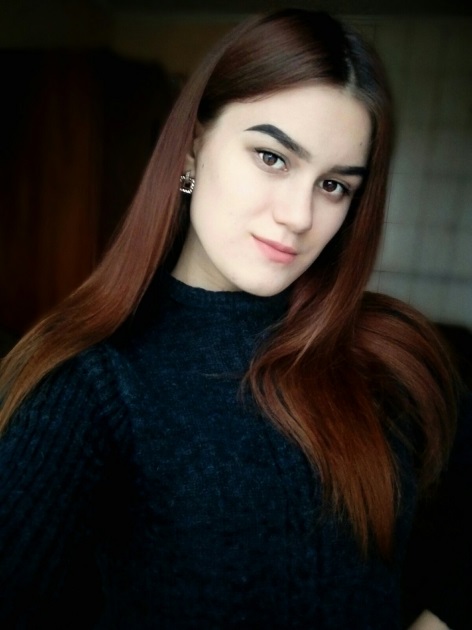 ПРАВО -19-1Мене привабив розмір оплати за навчання, атмосфера та відгуки моїх знайомих. Відношення персоналу, що працює у ХНУ, було доброзичливим та приємним. Це дуже вплинуло на мій вибір, де саме я буду навчатися.На кафедрі права працюють висококваліфіковані викладачі. Керівництво дійсно думає про своїх студентів, про що, принаймні, говорить база знань університету, не кажучи про те, що є море можливостей і заохочень. Я з радістю навчаюсь в ХНУ.Запам’яталося багато свят, походи до бібліотеки, різні конференції, зустрічі з працівниками правоохоронних органів, суддями, адвокатами. Завдяки таким методам навчання, на мою думку, учбовий матеріал більше засвоюється.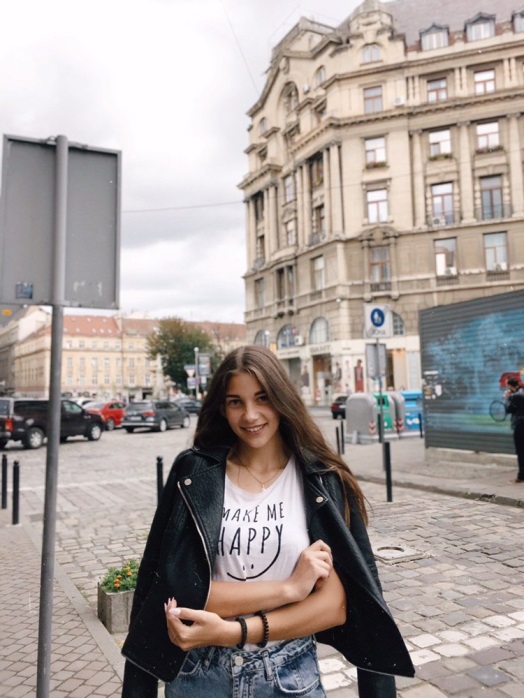 Меленюк Іванна, студентка групи ПРАВО-19-1 Поступати на спеціальність «Право» в  Хмельницький національний університет мені порадили мої родичі, вони побачили великий потенціал саме у цьому навчальному закладі. У брошурі закладу побачила велику кількість можливостей для себе. Зацікавила конкретно спеціальність – Право.Навчаюсь вже більше півроку - все подобається. Викладачі, предмети заходи, що проводяться в ХНУ- все подобається. Викладачі - професіонали своєї справи. Життя таке насичене - тільки б встигнути усюди!Мені запам’яталися зустрічі із суддями, співробітниками поліції, Служби безпеки, Багато цікавого я пізнала у бібліотеці. Перші лекції і семінари були після школи незвичними, але з часом усе стало на свої місця.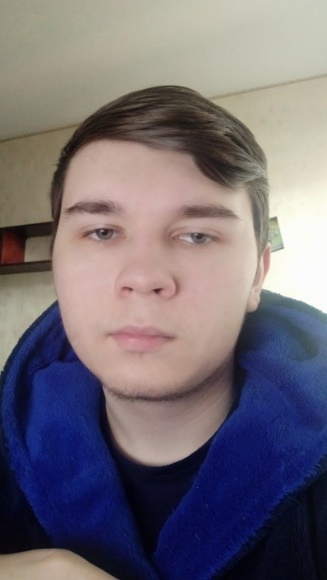 Апаєв Костянтин, студент групиПРАВО-18-1 Так трапилось, я не знав куди мені подавати документи, але коли побачив оголошення про вступ до Хмельницького національного університету, то мені дуже сподобався цей заклад.Рівень викладання - високий. Більшість матеріалів у електронному вигляді, та й методики викладання нові та цікаві. Мені дуже подобається.Запам’яталися свята, що проводились в університеті,  друзі, викладачі. Вдячний своєму університету за такий старт!Малахівська Іванна, студентка групи 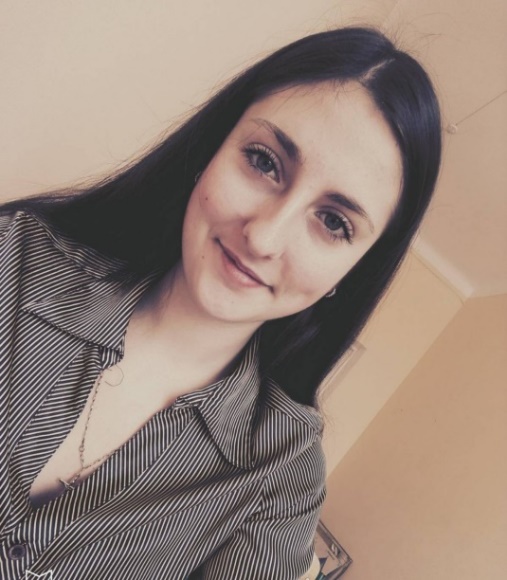 ПРАВО -17-1Мене вабив стиль викладання в Хмельницькому національному університеті, професійна спрямованість, багатий вибір спеціальностей та ціни за навчання. Із задоволенням поступила і навчаюсь на спеціальності «Право».Відмінна кафедра права! Вчать гідно, а головне - після закінчення навчання допомагають знайти роботу!Я насолоджуюся цими роками: друзі, цікаві конференції, професійні свята та різноманітні заходи. Дякую тобі університет!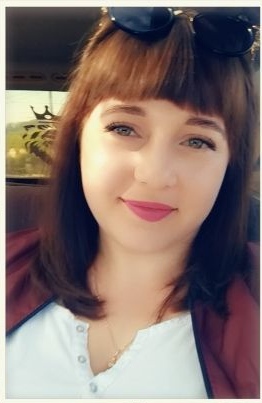  Ціхович Олена, студентка групи ПРАВО-17-1Спеціальність, яку я обрала, завжди буде затребуваною на ринку праці. З дитинства маю бажання працювати адвокатом. Вважаю, що гідним навчальним закладом  для втіленням своєї мрії є Хмельницький національний університет.   У цьому навчальному закладі ведеться добра підготовка молодих кадрів, теоретичний матеріал поєднується з практичними прикладами. Надається актуальна література, як у електронному варіанті, так і стандартному.Запам’яталися мої перші зустрічі з одногрупниками та перші практичні заняття.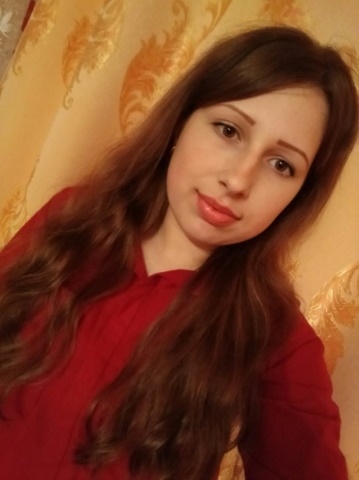 Галащук Вікторія, студентка групи ПРАВО-18-1 Отримання високоякісної освіти згідно з європейськими стандартами для мене є метою. Скориставшись відгуками про українські навчальні заклади, я дійшла до висновку, що для мене має пріоритет Хмельницький національний університет. Я скористалася можливістю поступити до цього закладу вищої освіти. Мені подобається навчатися. Лекції проводяться досить цікаво, викладачі – справжні професіонали своєї справи.Уштик Юлія, студентка групи ПРАВО-18-1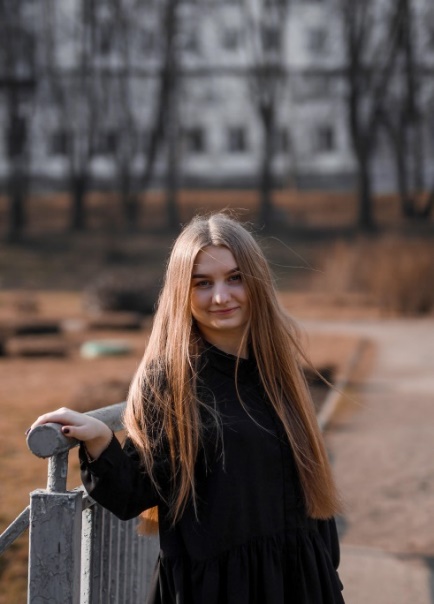 Професія юриста є однією із найвідоміших і найпопулярніших в усі часи. В Україні існує багато навчальних закладів, які готують майбутніх професіоналів своєї справи, але, на мою думку, Хмельницький національний університет є одним із найперспективніших. Спеціальність «право» відносно нова у нашому вищому навчальному закладі, але попит серед абітурієнтів достатньо високий. Чому? По-перше, у нас сприятливі умови при вступі: є як державні, так і контрактні місця. Також зручне розташування інфраструктури, поблизу ВНЗ знаходяться гуртожитки, які забезпечені гідними умовами проживання. По-друге, потужний склад нашої кафедри. Викладають адвокати, нотаріуси, слідчі та інші. Люди із значним досвідом у сфері юриспруденції, які залюбки діляться власним досвідом і не лише надають теорію, а й розповідають про можливість застосування її на практиці. Ми відвідуємо різні правові структури, державні органи, тому вибравши ХНУ я жодного разу не пошкодувала про це.